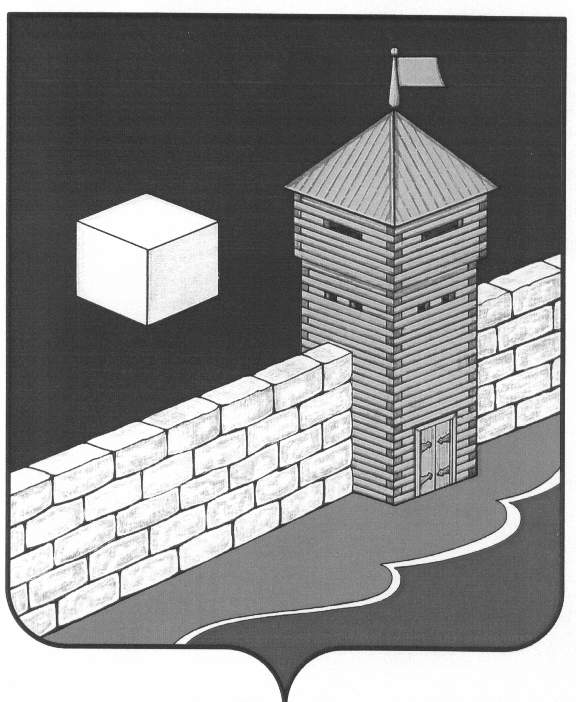 АДМИНИСТРАЦИЯ ЕТКУЛЬСКОГО СЕЛЬСКОГО ПОСЕЛЕНИЯПОСТАНОВЛЕНИЕ10.07.2018г.№ 102   с. ЕткульОб утверждении положения Руководствуясь Федеральным законом «О развитии малого и среднего предпринимательства в Российской Федерации», пунктом 4.1.Постановления Правительства Российской Федерации «Об имущественной поддержке субъектов малого и среднего предпринимательства при предоставлении федерального имущества»,администрация Еткульского сельского поселения постановляет: 1. Утвердить положение «О порядке формирования, ведения и обязательного опубликования перечня муниципального имущества Еткульского муниципального района, свободного от прав третьих лиц (за исключением имущественных прав субъектов малого и среднего предпринимательства), в целях предоставления муниципального имущества Еткульского муниципального района во владение и (или) в пользование на долгосрочной основе субъектам малого и среднего предпринимательства и организациям, образующим инфраструктуру поддержки субъектов малого и среднего предпринимательства», (приложение №1). 2.Утвердить форму Перечня муниципального имущества, свободного от прав третьих лиц (за исключением имущественных прав субъектов малого и среднего предпринимательства), предназначенного для предоставления его во владение и (или) пользование на долгосрочной основе субъектам малого и среднего предпринимательства и организациям, образующим инфраструктуру поддержки субъектов малого и среднего предпринимательства (приложение № 2). 3. Опубликовать настоящее постановление в газете «Искра» и разместить на официальном сайте администрации Еткульского сельского поселения. И.О. Главы Еткульскогомуниципального района 						С.И.ЗоринПриложение № 1к постановлению администрацииЕткульского сельского поселенияот  10.07.2018г. № 102ПОЛОЖЕНИЕо порядке формирования, ведения и обязательного опубликования перечня муниципального имущества Еткульского сельского поселения, свободного от прав третьих лиц (за исключением имущественных прав субъектов малого и среднего предпринимательства), в целях предоставления муниципального имущества Еткульского сельского поселения во владение и (или) в пользование на долгосрочной основе субъектам малого и среднего предпринимательства и организациям, образующим инфраструктуру поддержки субъектов малого и среднего предпринимательства1. Общие положения1.1. Настоящее Положение устанавливает порядок формирования, ведения и обязательного опубликования перечня муниципального имущества Еткульского сельского поселения, свободного от прав третьих лиц (за исключением имущественных прав субъектов малого и среднего предпринимательства), в целях предоставления муниципального имущества Еткульского сельского поселения во владение и (или) в пользование на долгосрочной основе субъектам малого и среднего предпринимательства и организациям, образующим инфраструктуру поддержки субъектов малого и среднего предпринимательства (далее - Перечень), и порядок и условия предоставления в аренду включенного в данный Перечень имущества.1.2. Муниципальное имущество, включенное в Перечень, может быть использовано только в целях предоставления его во владение и (или) в пользование на долгосрочной основе субъектам малого и среднего предпринимательства, осуществляющим предпринимательскую деятельность, и организациям, образующим инфраструктуру поддержки субъектов малого и среднего предпринимательства.2. Порядок формирования Перечня2.1. Формирование Перечня осуществляется администрацией Еткульского сельского поселения.2.2. Внесение сведений о муниципальном имуществе в перечень (в том числе ежегодное дополнение), а также исключение сведений о муниципальном имуществе из перечня осуществляются решением администрации Еткульского сельского поселения (далее - уполномоченный орган) об утверждении перечня или о внесении в него изменений на основе предложений федеральных органов исполнительной власти, органов государственной власти субъектов Российской Федерации, органов местного самоуправления, общероссийских некоммерческих организаций, выражающих интересы субъектов малого и среднего предпринимательства, акционерного общества "Федеральная корпорация по развитию малого и среднего предпринимательства", организаций, образующих инфраструктуру поддержки субъектов малого и среднего предпринимательства, а также субъектов малого и среднего предпринимательства.Внесение в перечень изменений, не предусматривающих исключения из перечня муниципального имущества, осуществляется не позднее 10 рабочих дней с даты внесения соответствующих изменений в реестр муниципального имущества.2.3. Предложения, указанные в пункте 2.2. настоящего Положения подаются в администрацию Еткульского сельского поселения.2.4. Рассмотрение предложения по включению (исключению) объекта (объектов) из Перечня осуществляется администрацией Еткульского сельского поселения в течение 30 календарных дней с даты его поступления. По результатам рассмотрения предложения администрацией Еткульского сельского поселения принимается одно из следующих решений:а) о включении сведений о муниципальном имуществе, в отношении которого поступило предложение, в Перечень с учетом критериев, установленных пунктом 3.2. настоящего Положения;б) об исключении сведений о муниципальном имуществе, в отношении которого поступило предложение, из Перечня с учетом положений пунктов 3.3. и 3.4. настоящего Положения;в) об отказе в учете предложения.В случае принятия решения об отказе в учете предложения, указанного в пункте 2.2. настоящего Положения, администрация Еткульского сельского поселения направляет лицу, представившему предложение, мотивированный ответ о невозможности включения сведений о муниципальном имуществе в Перечень или исключения сведений о муниципальном имуществе из Перечня.2.5. Сведения о муниципальном имуществе вносятся в Перечень в составе и по форме, которые установлены в соответствии с частью 4.4 статьи 18 Федерального закона «О развитии малого и среднего предпринимательства в Российской Федерации».3. Порядок ведения и опубликования Перечня3.1. Ведение Перечня осуществляется администрацией Еткульского сельского поселения в электронном виде путем внесения и исключения данных об объектах в соответствии с постановлением администрации Еткульского сельского поселения об утверждении Перечня или о внесении изменений в Перечень.3.2. В Перечень вносятся сведения о муниципальном имуществе, соответствующем следующим критериям:а) муниципальное имущество свободно от прав третьих лиц (за исключением имущественных прав субъектов малого и среднего предпринимательства);б) муниципальное имущество не ограничено в обороте;в) муниципальное имущество не является объектом религиозного назначения;г) муниципальное имущество не является объектом незавершенного строительства;д) в отношении муниципального имущества не принято решений администрации Еткульского муниципального района о предоставлении его иным лицам;е) муниципальное имущество не включено в прогнозный план (программу) приватизации имущества, находящегося в собственности Еткульского сельского поселения;ж) муниципальное имущество не признано аварийным и подлежащим сносу или реконструкции.3.3. Администрация Еткульского сельского поселения вправе исключить сведения о муниципальном имуществе из Перечня, если в течение 2 лет со дня включения сведений о муниципальном имуществе в Перечень в отношении такого имущества от субъектов малого и среднего предпринимательства или организаций, образующих инфраструктуру поддержки субъектов малого и среднего предпринимательства, не поступало:а) ни одной заявки на участие в аукционе (конкурсе) на право заключения договора, предусматривающего переход прав владения (или) пользования в отношении муниципального имущества;б) ни одного заявления о предоставлении муниципального имущества, в отношении которого заключение указанного договора может быть осуществлено без проведения аукциона (конкурса) в случаях, предусмотренных Федеральным законом «О защите конкуренции».3.4. Администрация Еткульского сельского поселения исключает сведения о муниципальном имуществе из Перечня в одном из следующих случаев:а) в отношении муниципального имущества в установленном законодательством Российской Федерации порядке принято решение администрации Еткульского сельского поселения о его использовании для муниципальных нужд либо для иных целей;б) право муниципальной собственности на имущество прекращено по решению суда или в ином установленном законом порядке.3.5. Перечень и внесенные в него изменения подлежат:а) обязательному опубликованию в средствах массовой информации – в течение 10 рабочих дней со дня утверждения;б) размещению на официальном сайте администрации Еткульского сельского поселения в информационно-телекоммуникационной сети «Интернет» (в том числе в форме открытых данных) — в течение 3 рабочих дней со дня утверждения.4. Порядок и условия предоставления имущества в аренду4.1. Предоставление включенного в Перечень муниципального имущества в аренду субъектам малого и среднего предпринимательства осуществляется посредством проведения торгов (конкурсов, аукционов), а также в ином порядке, предусмотренном действующим законодательством Российской Федерации. Юридические и физические лица, не относящиеся к категории субъектов малого и среднего предпринимательства к участию в торгах не допускаются.4.2. Проведение торгов на право заключения долгосрочного договора аренды муниципального имущества осуществляется в соответствии с Правилами проведения конкурсов или аукционов на право заключения договоров аренды, договоров безвозмездного пользования, договоров доверительного управления имуществом, иных договоров, предусматривающих переход прав владения и (или) пользования в отношении государственного или муниципального имущества, утвержденными приказом Федеральной антимонопольной службы от 10.02.2010 № 67.4.3. Имущество, включенное в Перечень, предоставляется во владение и (или) пользование субъектам малого и среднего предпринимательства и организациям, образующим инфраструктуру поддержки малого и среднего предпринимательства, на срок не менее 5 лет.4.4. Условия предоставления муниципального имущества в аренду публикуются в информационном сообщении о проведении торгов на право заключения договора аренды муниципального имущества.4.5. Размер арендной платы за пользование муниципальным имуществом субъектами малого и среднего предпринимательства и организациями, образующими инфраструктуру поддержки малого и среднего предпринимательства, устанавливается по результатам торгов. Первоначальная цена объекта определяется на основании отчета об оценке рыночной стоимости арендной платы, составленного в соответствии с законодательством Российской Федерации об оценочной деятельности.Приложение № 2к постановлению администрацииЕткульского сельского поселенияот 10.07.2018г.  № 102Форма Перечня муниципального имущества, свободного от прав третьих лиц (за исключением имущественных прав субъектов малого и среднего предпринимательства), предназначенного для предоставления его во владение и (или) пользование на долгосрочной основе субъектам малого и среднего предпринимательства и организациям, образующим инфраструктуру поддержки субъектов малого и среднего предпринимательства*(1) Указывается уникальный номер объекта в реестре государственного или муниципального имущества.*(2) Указывается адрес (местоположение) объекта (для недвижимого имущества адрес в соответствии с записью в Едином государственном реестре прав на недвижимое имущество и сделок с ним, для движимого имущества - адресный ориентир, в том числе почтовый адрес, места его постоянного размещения, а при невозможности его указания - полный адрес места нахождения органа государственной власти либо органа местного самоуправления, осуществляющего полномочия собственника такого объекта).*(3) Указывается полное наименование субъекта Российской Федерации.*(4) Указывается номер здания, сооружения или объекта незавершенного строительства согласно почтовому адресу объекта; для помещений указывается номер здания, сооружения или объекта незавершенного строительства, в котором расположено такое помещение; для земельного участка указывается номер земельного участка.*(5) Указывается номер корпуса, строения или владения согласно почтовому адресу объекта.*(6) Для объектов недвижимого имущества и их частей указывается вид: земельный участок, здание, сооружение, объект незавершенного строительства, помещение, единый недвижимый комплекс, часть земельного участка, часть здания, часть сооружения, часть помещения; для движимого имущества указывается - "Движимое имущество".*(7) Указывается кадастровый номер объекта недвижимости, при его отсутствии - условный номер или устаревший номер (при наличии).*(8) Указывается кадастровый номер части объекта недвижимости, при его отсутствии - условный номер или устаревший номер (при наличии).*(9) Основная характеристика, ее значение и единицы измерения объекта недвижимости указываются согласно сведениям государственного кадастра недвижимости.Для земельного участка, здания, помещения указывается площадь в квадратных метрах; для линейных сооружений указывается протяженность в метрах; для подземных сооружений указывается глубина (глубина залегания) в метрах; для сооружений, предназначенных для хранения (например, нефтехранилищ, газохранилищ), указывается объем в кубических метрах; для остальных сооружений указывается площадь застройки в квадратных метрах.Для объекта незавершенного строительства указываются общая площадь застройки в квадратных метрах либо основная характеристика, предусмотренная проектной документацией (при отсутствии сведений об объекте в государственном кадастре недвижимости).*(10) Указывается индивидуальное наименование объекта недвижимости. При отсутствии индивидуального наименования указывается вид объекта недвижимости.*(11) Указываются характеристики движимого имущества (при наличии).*(12) Указываются сведения о правообладателе (полное наименование, основной государственный регистрационный номер (ОГРН), идентификационный номер налогоплательщика (ИНН), и договоре, на основании которого субъекту малого и среднего предпринимательства и (или) организации, образующей инфраструктуру поддержки субъектов малого и среднего предпринимательства предоставлено право аренды или безвозмездного пользования имуществом. Заполняется при наличии соответствующего права аренды или безвозмездного пользования имуществом.*(13) Указываются сведения о наличии объекта имущества в утвержденном перечне государственного или муниципального имущества, указанном в части 4 статьи 18 Федерального закона от 24 июля 2007 г. N 209-ФЗ "О развитии малого и среднего предпринимательства в Российской Федерации" (Собрание законодательства Российской Федерации, 2007, N 31, ст. 4006; N 43, ст. 5084; 2008, N 30, ст. 3615, 3616; 2009, N 31, ст. 3923; N 52, ст. 6441; 2010, N 28, ст. 3553; 2011, N 27, ст. 3880; N 50, ст. 7343; 2013, N 27, ст. 3436, 3477; N 30, ст. 4071; N 52, ст. 6961; 2015, N 27, ст. 3947; 2016, N 1, ст. 28), либо в утвержденных изменениях, внесенных в такой перечень.*(14) Указываются реквизиты нормативного правового акта, которым утвержден перечень государственного или муниципального имущества, указанный в части 4 статьи 18 Федерального закона от 24 июля 2007 г. N 209-ФЗ "О развитии малого и среднего предпринимательства в Российской Федерации", или изменения, вносимые в такой перечень.N п/пНомер в реестре имущества*(1)Адрес (местоположение) объекта*(2)Структурированный адрес объектаСтруктурированный адрес объектаСтруктурированный адрес объектаСтруктурированный адрес объектаСтруктурированный адрес объектаСтруктурированный адрес объектаСтруктурированный адрес объектаСтруктурированный адрес объектаСтруктурированный адрес объектаСтруктурированный адрес объектаСтруктурированный адрес объектаN п/пНомер в реестре имущества*(1)Адрес (местоположение) объекта*(2)Наименование субъекта Российской Федерации*(3)Наименование муниципального района/ городского округа/ внутригородского округа территории города федерального значенияНаименование городского поселения/ сельского поселения/ внутригородского района городского округаВид населенного пунктаНаименование населенного пунктаТип элемента планировочной структурыНаименование элемента планировочной структурыТип элемента улично-дорожной сетиНаименование элемента улично-дорожной сетиНомер дома (включая литеру)*(4)Тип и номер корпуса, строения, владения*(5)1234567891011121314Вид объекта недвижимости; движимое имущество*(6)Сведения о недвижимом имуществе или его частиСведения о недвижимом имуществе или его частиСведения о недвижимом имуществе или его частиСведения о недвижимом имуществе или его частиСведения о недвижимом имуществе или его частиСведения о недвижимом имуществе или его частиСведения о недвижимом имуществе или его частиВид объекта недвижимости; движимое имущество*(6)Кадастровый номер*(7)Кадастровый номер*(7)Номер части объекта недвижимости согласно сведениям государственного кадастра недвижимости*(8)Основная характеристика объекта недвижимости*(9)Основная характеристика объекта недвижимости*(9)Основная характеристика объекта недвижимости*(9)Наименование объекта учета*(10)Вид объекта недвижимости; движимое имущество*(6)Кадастровый номер*(7)Кадастровый номер*(7)Номер части объекта недвижимости согласно сведениям государственного кадастра недвижимости*(8)Тип (площадь - для земельных участков, зданий, помещений; протяженность, объем, площадь, глубина залегания - для сооружений; протяженность, объем, площадь, глубина залегания согласно проектной документации для объектов незавершенного строительства)Фактическое значение/ Проектируемое значение (для объектов незавершенного строительства)Единица измерения (для площади - кв. м; для протяженности - м; для глубины залегания - м; для объема - куб. м)Наименование объекта учета*(10)Вид объекта недвижимости; движимое имущество*(6)НомерТип (кадастровый, условный, устаревший)Номер части объекта недвижимости согласно сведениям государственного кадастра недвижимости*(8)Тип (площадь - для земельных участков, зданий, помещений; протяженность, объем, площадь, глубина залегания - для сооружений; протяженность, объем, площадь, глубина залегания согласно проектной документации для объектов незавершенного строительства)Фактическое значение/ Проектируемое значение (для объектов незавершенного строительства)Единица измерения (для площади - кв. м; для протяженности - м; для глубины залегания - м; для объема - куб. м)Наименование объекта учета*(10)1516171819202122Сведения о движимом имуществе*(11)Сведения о движимом имуществе*(11)Сведения о движимом имуществе*(11)Сведения о движимом имуществе*(11)Сведения о движимом имуществе*(11)Сведения о движимом имуществе*(11)Сведения о праве аренды или безвозмездного пользования имуществом*(12)Сведения о праве аренды или безвозмездного пользования имуществом*(12)Сведения о праве аренды или безвозмездного пользования имуществом*(12)Сведения о праве аренды или безвозмездного пользования имуществом*(12)Сведения о праве аренды или безвозмездного пользования имуществом*(12)Сведения о праве аренды или безвозмездного пользования имуществом*(12)Сведения о праве аренды или безвозмездного пользования имуществом*(12)Сведения о праве аренды или безвозмездного пользования имуществом*(12)Сведения о праве аренды или безвозмездного пользования имуществом*(12)Сведения о праве аренды или безвозмездного пользования имуществом*(12)Сведения о движимом имуществе*(11)Сведения о движимом имуществе*(11)Сведения о движимом имуществе*(11)Сведения о движимом имуществе*(11)Сведения о движимом имуществе*(11)Сведения о движимом имуществе*(11)организации, образующей инфраструктуру поддержки субъектов малого и среднего предпринимательстваорганизации, образующей инфраструктуру поддержки субъектов малого и среднего предпринимательстваорганизации, образующей инфраструктуру поддержки субъектов малого и среднего предпринимательстваорганизации, образующей инфраструктуру поддержки субъектов малого и среднего предпринимательстваорганизации, образующей инфраструктуру поддержки субъектов малого и среднего предпринимательствасубъекта малого и среднего предпринимательствасубъекта малого и среднего предпринимательствасубъекта малого и среднего предпринимательствасубъекта малого и среднего предпринимательствасубъекта малого и среднего предпринимательстваТип: оборудование, машины, механизмы, установки, транспортные средства, инвентарь, инструменты, иноеГосударственный регистрационный знак (при наличии)Наименование объекта учетаМарка, модельГод выпускаКадастровый номер объекта недвижимого имущества, в том числе земельного участка, в (на) котором расположен объектПравообладательПравообладательПравообладательДокументы основаниеДокументы основаниеПравообладательПравообладательПравообладательДокументы основаниеДокументы основаниеТип: оборудование, машины, механизмы, установки, транспортные средства, инвентарь, инструменты, иноеГосударственный регистрационный знак (при наличии)Наименование объекта учетаМарка, модельГод выпускаКадастровый номер объекта недвижимого имущества, в том числе земельного участка, в (на) котором расположен объектПолное наименованиеОГРНИННДата заключения договораДата окончания действия договораПолное наименованиеОГРНИННДата заключения договораДата окончания действия договора23242526272829303132333435363738Указать одно из значений: в перечне (изменениях в перечни)*(13)Сведения о правовом акте, в соответствии с которым имущество включено в перечень (изменены сведения об имуществе в перечне)*(14)Сведения о правовом акте, в соответствии с которым имущество включено в перечень (изменены сведения об имуществе в перечне)*(14)Сведения о правовом акте, в соответствии с которым имущество включено в перечень (изменены сведения об имуществе в перечне)*(14)Сведения о правовом акте, в соответствии с которым имущество включено в перечень (изменены сведения об имуществе в перечне)*(14)Указать одно из значений: в перечне (изменениях в перечни)*(13)Наименование органа, принявшего документВид документаРеквизиты документаРеквизиты документаДатаНомер3940414243